Romantik-Dinner
Gruß aus der Küche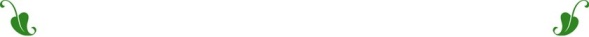 Wildschein Filet / Ketjap Manis / ButtermilchTomaten Essenz / Noilly Prat / RavioloHeilbutt / Tagliarini / Himbeeren / GartenkresseRücken vom Reh aus der eigenen Jagd 
 Trüffelgratin / Patison / RucolaPreiselbeeren / Valrhona Guanaja / Enzian Sorbet Käse vom Brett

Romantik SPA Hotel Seefischer, den 23. Juni 2021Unsere WeinbegleitungGrauburgunder „Graue Freyheit“ 2017Weingut Gernot Heinrich, Gols / Neusiedlersee Sancerre « Grand Reserve » 2018Henri Bougeois, Chavignol / Loire Pannobile 2015 (ZW, BF)Weingut Heinrich, Gols / Burgenland Rum Diplomatico Reserva Exclusiva
EUR 33,20 pro PersonRomantik SPA Hotel Seefischer, den 23. Juni 2021